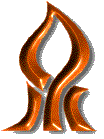 מטרת הלימודיםמטרת התכנית להקנות ידע במגוון רחב של נושאים הקשורים במדינת ישראל, חברתה ותרבותה. התכנית מבוססת על גישה רב תחומית ועוסקת בהיבטים שונים של החברה הישראלית כגון: היבטים פוליטיים, תרבותיים, חברתיים וצבאיים. הלימודים במסלול מוכרים כשיעורי השלמה ללימודי תעודת הוראה  באזרחות.התכנית מורכב משלושה צירים:א.  ציר כרונולוגי-היסטורימתקופת היישוב והמאבק להקמת המדינה, דרך הצמתים המרכזיים בתולדות מדינת ישראל ועד לימינו.ב.   ציר נושאידיון בשורה של נושאי-על כמו: בטחון ויחסי חוץ, חברה וכלכלה, מיעוטים בחברה הישראלית ישראל והתפוצות, ישראל והעולם  הערבי, דמוגרפיה והתיישבות, תרבות ואמנות.ג.  ציר מתודי כאמור התכנית מבוססת על תפישה רב תחומית ובין תחומית ונעזרת בשיעורים מתודולוגיים וסדנאות מחקר שכוונתן לחשוף את הלומדים לשיטות ותשתיות מחקר עדכניות, ולבעיות המחקר האופייניות לעיסוק בהיסטוריה בת זמננו. במסגרת זו ייחשפו הלומדים לארכיונים בארץ ובעולם, למרכזי מידע ממוחשבים - דוגמת "ארכיון בן גוריון" על מערכת המחשוב המתקדמת הפועלת בו, ולעולם ההזדמנויות המחקריות הגלום בהם.מבנה הלימודים*תכנית דו-מחלקתית*תכנית מחלקה משניתתכנית הלימודים– דו-מחלקתי (54 נק"ז)שנה א'קורסי חובהסה"כ נק"ז  בקורסי החובה:  18 נק"זשנה ב' וג'סה"כ קורסי בחירה הנדרשים לתואר 28 נק"ז .סה"כ סמינרים נדרשים לתואר (לשנה ג'): 8 נק"ז (2 סמינרים) .*הסטודנט נדרש להשתתף בשני סיורים  לימודיים.סמסטרסה"כ נקודותסה"כ שעותשעות תרגולשעותשם הקורסמס' הקורסא222מדינת ישראל מבוא היסטורי167-1-0101ב'222מדינת ישראל מבוא היסטורי167-1-0111א'222היבטים מתודולוגיים ותיאורטיים בלימודי מדינת ישראל167-1-0018ב'222בעקבות התיעוד167-1-0183א'222החברה הישראלית היבטים סוציולוגיים אנתרופולוגיים167-1-0381ב'222החברה הישראלית היבטים סוציולוגיים אנתרופולוגיים167-1-0391א'222מהיסטוריה יהודית להיסטוריה ישראלית167-1-0227א'222מבוא לתרבות ישראלית 167-1-0197א222ישראל במזרח התיכון מושגי יסוד 167-1-0000